КАРАР		                                                        ПОСТАНОВЛЕНИЕ   10 июль 2020 й.   	                 № 15                                     10 июля 2020 г.Об аннулировании сведений об адресах в государственном адресном реестреРуководствуясь Федеральным законом от 06.10.2003 №131-ФЗ «Об общих принципах организации местного самоуправления в Российской Федерации», Федеральным законом от 28.12.2013 №443-ФЗ «О федеральной информационной адресной системе и о внесении изменений в Федеральный закон «Об общих принципах организации местного самоуправления в Российской Федерации», Постановлением Правительства РФ от 22.05.2015 №492 «О составе сведений об адресах, размещаемых в государственном адресном реестре, порядке межведомственного информационного взаимодействия при ведении государственного адресного реестра, о внесении изменений и признании утратившими силу некоторых актов Правительства Российской Федерации» по результатам инвентаризации сведений, содержащихся в государственном адресном реестре (ГАР), выявлены сведения о неактуальных и недостоверных сведениях об адресах, в связи с чемПОСТАНОВЛЯЮ:Аннулировать следующие сведения  об адресах объектов адресации в ГАР:1.1. Российская Федерация, Республика Башкортостан, муниципальный район Шаранский, сельское поселение Писаревский сельсовет, село Сакты, улица Центральная, домовладение 41;Уникальный номер адреса объекта адресации в ГАР: ab9efbce-4da1-426b-ad9f-7fff899935b61.2. Российская Федерация, Республика Башкортостан, муниципальный район Шаранский, сельское поселение Писаревский сельсовет, село Сакты, улица Центральная, домовладение 42;Уникальный номер адреса объекта адресации в ГАР: 57ce9848-b9ec-499f-8ce6-866de8acebea1.3. Российская Федерация, Республика Башкортостан, муниципальный район Шаранский, сельское поселение Писаревский сельсовет, село Сакты, улица Центральная, домовладение 43;Уникальный номер адреса объекта адресации в ГАР: 1b0fb553-fb9f-4f26-abb0-4f51437ee9ac1.4. Российская Федерация, Республика Башкортостан, муниципальный район Шаранский, сельское поселение Писаревский сельсовет, село Сакты, улица Центральная, домовладение 44;Уникальный номер адреса объекта адресации в ГАР: 1c6a166b-ebee-4f10-b914-d3d4e2aa25571.5. Российская Федерация, Республика Башкортостан, муниципальный район Шаранский, сельское поселение Писаревский сельсовет, село Сакты, улица Центральная, домовладение 45;Уникальный номер адреса объекта адресации в ГАР: 3de6e444-5346-442b-b2e9-f2202cf74e951.6. Российская Федерация, Республика Башкортостан, муниципальный район Шаранский, сельское поселение Писаревский сельсовет, село Сакты, улица Центральная, домовладение 46;Уникальный номер адреса объекта адресации в ГАР: 2b81eee9-49da-46a3-88c9-6373fec8c3871.7. Российская Федерация, Республика Башкортостан, муниципальный район Шаранский, сельское поселение Писаревский сельсовет, село Сакты, улица Центральная, домовладение 47;Уникальный номер адреса объекта адресации в ГАР: 16a7d599-a62d-4cfb-89e6-ab00904bbe701.8. Российская Федерация, Республика Башкортостан, муниципальный район Шаранский, сельское поселение Писаревский сельсовет, село Сакты, улица Центральная, домовладение 48;Уникальный номер адреса объекта адресации в ГАР: abc78505-362f-46fa-9297-2cc0252d18e71.9. Российская Федерация, Республика Башкортостан, муниципальный район Шаранский, сельское поселение Писаревский сельсовет, село Сакты, улица Центральная, домовладение 49;Уникальный номер адреса объекта адресации в ГАР: 07b6a714-a035-43f8-bee6-b0a1232c53161.10. Российская Федерация, Республика Башкортостан, муниципальный район Шаранский, сельское поселение Писаревский сельсовет, село Сакты, улица Центральная, домовладение 50;Уникальный номер адреса объекта адресации в ГАР: 15892afa-35a0-4a98-a31f-57bdd5e18a371.11. Российская Федерация,  Республика Башкортостан, муниципальный район Шаранский, сельское поселение Писаревский сельсовет, село Сакты, улица Центральная, домовладение 52;Уникальный номер адреса объекта адресации в ГАР: edf25fdb-4ea9-4e0d-9829-9d102bbf0ad01.12. Российская Федерация, Республика Башкортостан, муниципальный район Шаранский, сельское поселение Писаревский сельсовет, село Сакты, улица Центральная, домовладение 54;Уникальный номер адреса объекта адресации в ГАР: 036eac44-bbcc-4d14-b4d1-0de7052470711.13. Российская Федерация, Республика Башкортостан, муниципальный район Шаранский, сельское поселение Писаревский сельсовет, село Сакты, улица Центральная, домовладение 56;Уникальный номер адреса объекта адресации в ГАР: e6bf1c7f-1c62-42f6-ac58-c6985b821a701.14. Российская Федерация, Республика Башкортостан, муниципальный район Шаранский, сельское поселение Писаревский сельсовет, село Сакты, улица Центральная, домовладение 58;Уникальный номер адреса объекта адресации в ГАР: 9ebffcc6-6e1c-49a0-9b64-29257b787a611.15. Российская Федерация, Республика Башкортостан, муниципальный район Шаранский, сельское поселение Писаревский сельсовет, село Сакты, улица Центральная, домовладение 60;Уникальный номер адреса объекта адресации в ГАР: 79ac00bd-87ec-4e8e-ad8a-b303933e029d1.16. Российская Федерация,  Республика Башкортостан, муниципальный район Шаранский, сельское поселение Писаревский сельсовет, село Сакты, улица Центральная, домовладение 62;Уникальный номер адреса объекта адресации в ГАР: d4399403-c132-4721-9741-e41ec228b9d0       2. Контроль за исполнением настоящего Постановления оставляю за собой.          Глава сельского поселения                                                             Н.Я. Сираев		Башкортостан  РеспубликаһыШаран  районы  муниципальрайоныны  Писарево  ауылбиләмәһе  ХакимитеБашлыгы       452644,Писарево ауылы, Мэктэп урамы, 11-йорт      тел.(34769) 2-34-16  email: pisarsss@yandex.ru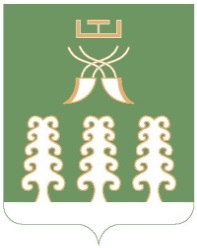 Республика БашкортостанАдминистрация  сельского поселенияПисаревский сельсоветмуниципального  районаШаранский район        452644  д. Писарево, ул. Школьная, 11тел. (34769)  2-34-16 email: pisarsss@yandex.ru